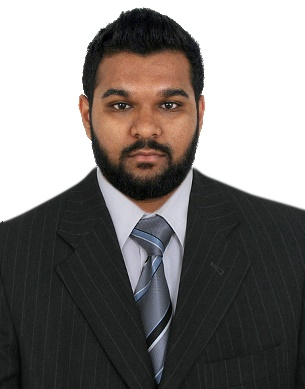 Zaid Zaid.373463@2freemail.com 
ObjectiveTo obtain a full-time job that incorporates a hands-on experience in the field of Mechanical Engineering.EducationROCHESTER INSTITUTE OF TECHNOLOGY               Graduated – May 2017
Dubai, U.A.E.Bachelor of Science, Mechanical Engineering
THE INTERNATIONAL SCHOOL OF CHOUEIFAT      Graduated – May 2012Ruwais, Abu Dhabi, U.A.E.High-SchoolExperience – WorkZETEON SOLUTIONS PVT. LTD., Bangalore, India          May – August 2016 Trainee (Internship)Assisted the team in testing and documentation for the mechanical design of H2M and M2M interfaces.Learned and helped with python programming.Worked on other tasks assigned by the supervisor.DESCON AUTOMATION CONTROL
SYSTEM LLC., Dubai, U.A.E.                                                January – May 2016Coop Trainee (Internship)Worked under the design and assembly team.Helped create mechanical design documents for parts and finished products.Understanding and testing finished products.Created a report of what was learnt during this internshipNASH ENGINEERING FZCO, Dubai, U.A.E.                     June – August 2015Engineering Trainee (Internship)Worked under the Technical and Management System Manager and his team of engineers.Checked Material Test Certificate, Chemical compositions, Mechanical and Physical, Welding visual inspection before and after.Witnessed NDT techniques such as MPT, DPT, UT, and RT.Witnessed PMI, Hydrotest and Welding processes.Labs and CoursesEngineering Measurements Lab
Materials Science with Applications Lab Strength of Materials I Lab
Circuits I LabEngineering Applications LabEngineering Measurements Lab
Materials Science with Applications Lab Strength of Materials I Lab
Circuits I LabEngineering Applications LabLabs and CoursesCircuits IDynamicsEngineering Design GraphicsFluid Mechanics IMaterials ProcessingMaterials Science with ApplicationsMeasurements and Instrumentation Controls IContemporary Issues – BioengineeringSystem DynamicsAC in Hot and Humid EnvironmentsProblem Solving with ComputersStaticsStrength of Materials IThermodynamics IThermodynamics IIStrengths IIHeat TransferRenewable Energy SystemsNumerical MethodsComputer 
Skills
MATLABCreo Pro/EMicrosoft OfficeORCAD CaptureAutoCADBasic Arduino Programming LanguageBasic Python Programming LanguageTrimble SketchUpActivities and HobbiesBuilt a Clap Pattern Recognition Switch using Arduino.Modified an RC Car to work with an Android Bluetooth device.Home automation projects, such as making Siri/Bixby to switch on my bedroom lights.Reuse of broken toys motors for creating usable stuff such as cars, fans, etc.LanguagesEnglish - FluentUrdu - Native languageHindi - IntermediateArabic - IntermediateFrench - IntermediatePassportand Other
DetailsDate of birth: 25/09/1994Nationality: IndianMarital Status: SingleDriver’s License: Valid UAE driver’s licenseNationality: Indian